BELLA’S READING CHALLENGE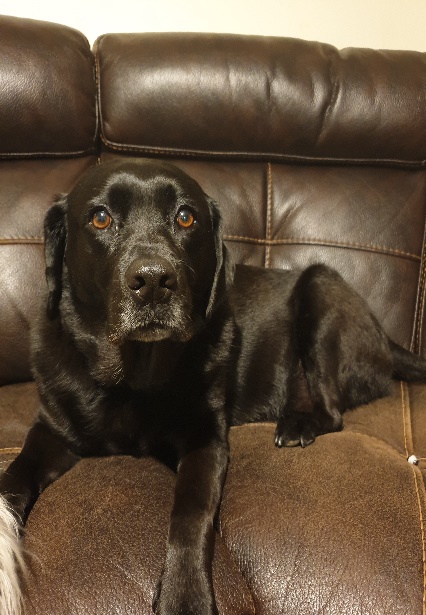 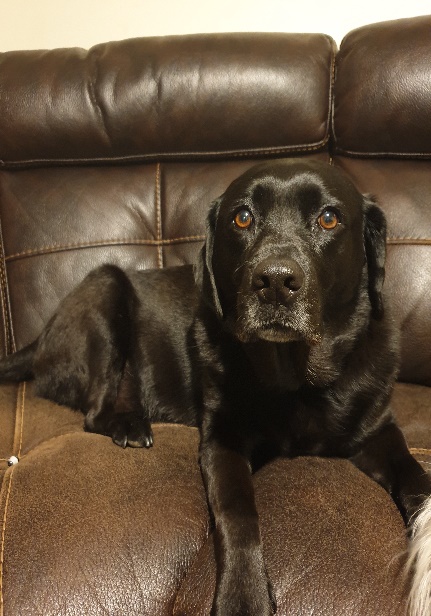 Colour the paw prints as you go!You can read on someone’s computer, tablet, phone or a book in your ho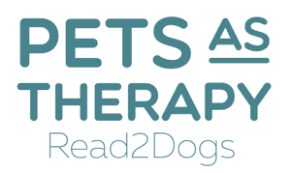 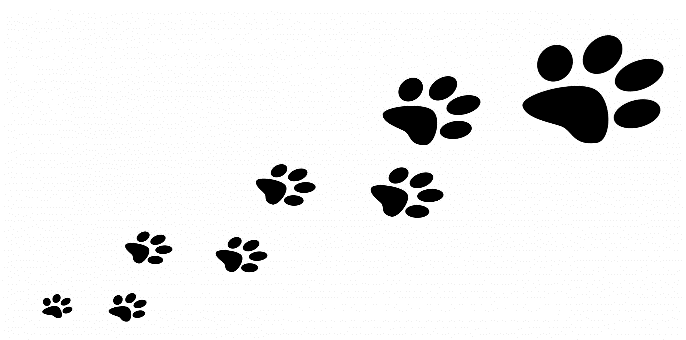 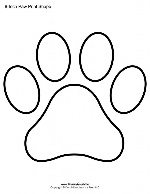 Read to your favourite toyRead a mystery Read a non-fiction book (not a story book)Read on the toilet (do not drop your book!)Read a packet of ingredients from the food cupboardRead before a mealRead a newspaper or a magazineRead about a place you would like to visit (could be the moon!)